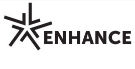 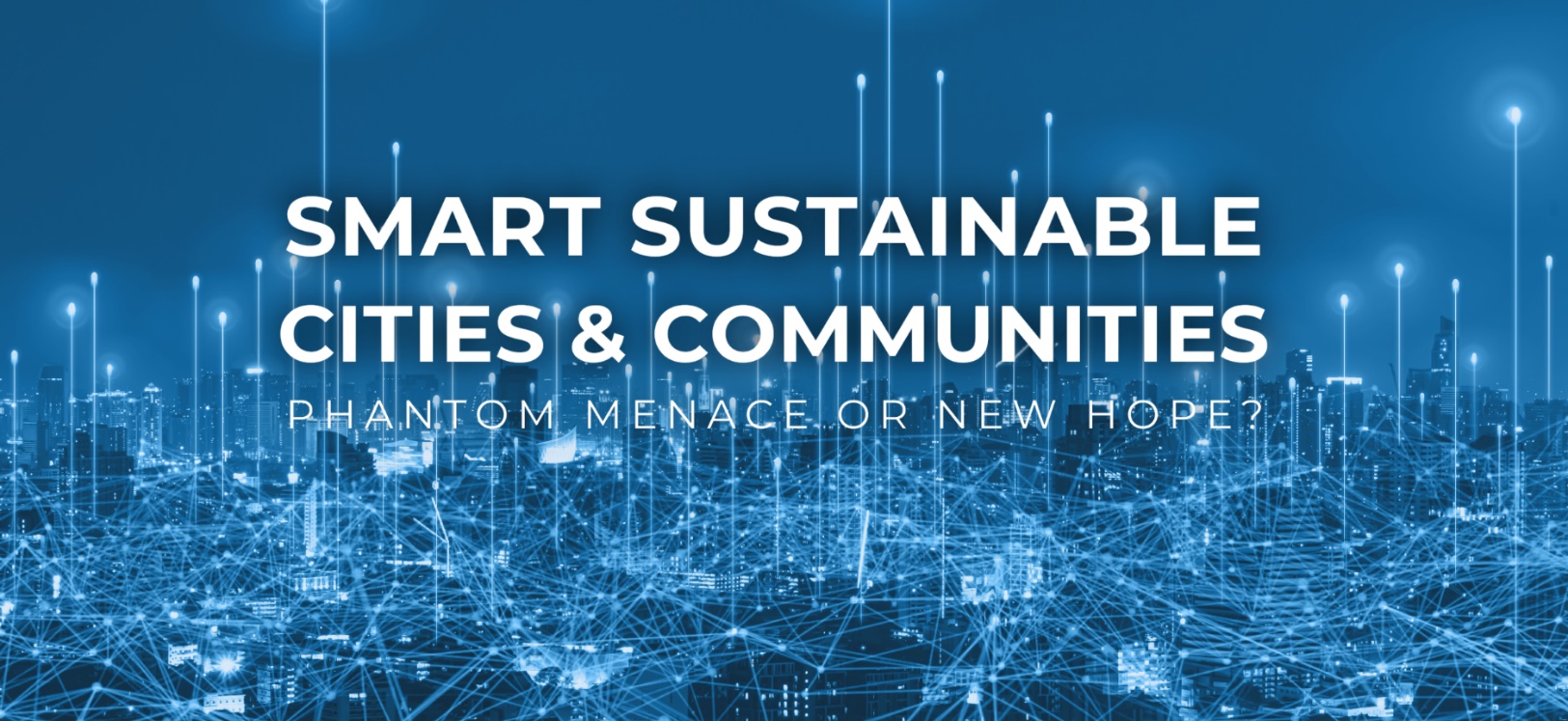 Regulamin KonkursuENHANCE SMART SUSTAINABLE CITIES & COMMUNITIESEdycja 2023Postanowienia ogólneNiniejszy regulamin, zwany dalej „Regulaminem”, określa zasady i warunki przeprowadzania konkursu ENHANCE SMART SUSTAINABLE CITIES & COMMUNITIES w ramach działania konsorcjum European Universities of Technology ENHANCE Alliance w Warszawie w dniu 19 maja 2023, jako część wystawy „Student-designed exhibition on Smart Sustainable Cities” “Organizatorem” konkursu jest Politechnika Warszawska z siedzibą w Warszawie, 00-661, przy Pl. Politechniki 1, NIP 525-00-05-834.Konkurs ma charakter drużynowy.Warunkiem udziału w konkursie jest:udział Uczestnika w warsztatach ENHANCE SMART SUSTAINABLE CITIES & COMMUNITIES „Phantom menace or new hope” odbywających się w dniach 01.03.2023-19.05.2023, złożenie przez Uczestnika oświadczenia o zapoznaniu się z Regulaminem Konkursu ENHANCE SMART SUSTAINABLE CITIES & COMMUNITIES.Udział w konkursie jest dobrowolny i nieodpłatny.Decyzje Organizatora są ostateczne i nie mogą być zaskarżane w innym trybie. Cel konkursuGłównym celem konkursu jest propagowanie przez Uczestników nowych rozwiązań w miastach, w których budowany jest dobrobyt gospodarczy i społeczny oraz respektowane są prawa mieszkańców. Jednocześnie rozwój i urbanistyka są uzasadnione ekonomicznie i kształtowane w oparciu o zrównoważony rozwój i rozwiązania ekologiczne. Przedmiotem konkursu jest stworzenie przez Zespoły konkursowe prototypów rozwiązania wpisującego się w ideę szeroko rozumianych inteligentnych, zrównoważonych miast, zgodnie z kryteriami przedstawionymi w IV części Regulaminu.Ocenie podlega prototyp rozwiązania oraz jego prezentacja przed Jury.Konkurs jest prowadzony wyłącznie w języku angielskim. Wymagany poziom znajomości języka Uczestnika to co najmniej B2 wg CEFR (link: https://www.coe.int/en/web/common-european-framework-reference-languages/level-descriptionsUczestnicyUczestnikami konkursu są studenci studiów II i III stopnia uczelni partnerskich konsorcjum ENHANCE, tj. Norwegian University of Science and Technology (NTNU), Rhine-Westphalia Technical University of Aachen (RWTH),  Technische Universität Berlin (TUB), Universitat Politècnica de València (UPV), Chalmers University of Science and Technology (Chalmers), Politechnika Warszawska (WUT) oraz uczelni stowarzyszonych z konsorcjum tj. Lviv Polytechnic National University i National Technical University of Ukraine “Igor Sikorsky Kyiv Polytechnic Institute”, zwani dalej "Uczestnikami".Konkurs ma charakter drużynowy, udział w konkursie biorą zespoły złożone z 2-4 Uczestników, zwane dalej „Zespołami konkursowymi”. Zespoły konkursowe otrzymają wsparcie w zakresie materiałów biurowych i narzędziowych potrzebnych do prototypowania.Każdy z Uczestników zobowiązany jest do wyrażenia zgody na nieodpłatne, bez ograniczeń czasowych i terytorialnych wykorzystanie opracowanych materiałów /w tym video oraz wizerunku ze zdjęć wykonanych podczas konkursu przez Organizatora lub poszczególnych Partnerów/ w działaniach marketingowych i promocyjnych Organizatora i poszczególnych uczelni ENHANCE, tj. na publikację video i zdjęć na stronie internetowej konkursu lub stronie internetowej konsorcjum, w materiałach reklamowych i promocyjnych oraz na kanałach społecznościowych Organizatora i poszczególnych uczelni ENHANCE.Ocena konkursowa.Każdy Zespół konkursowy podczas sesji pitchingowej dokonuje prezentacji swojego prototypu. Prezentacja trwa maksymalnie 5 minut.Wszystkie prototypy oraz prezentacje muszą spełniać normy etyczne w zakresie języka, treści wizualnych oraz praw własności. Niespełnienie tych warunków spowoduje dyskwalifikację Zespołu konkursowego.O wyłonieniu zwycięzców konkursu i przyznaniu nagród decyduje Jury konkursu zwane dalej „Jury” powołane w tym celu przez Organizatora spośród przedstawicieli uczelni ENHANCE, których Uczestnicy biorą udział w konkursie. Jury przewodniczy przedstawiciel Politechniki Warszawskiej.Każdy z członków Jury dokonuje oceny punktowej na karcie do głosowania, stanowiącej załącznik nr 2 do Regulaminu. Następnie przyznane punkty na wszystkich kartach do głosowania są sumowane. Wygrywa Zespół konkursowy, którego prototyp otrzymał największą liczbę punktów.Jury w uznaniu szczególnej kreatywności Zespołu konkursowego, może przyznać nagrodę w postaci wyróżnienia. Jury dokonuje oceny prototypu rozwiązania i sposobu jego prezentacji według następujących kryteriów:Zgodność z celami zrównoważonego rozwoju (waga: 25%)zgodność z Celami Zrównoważonego Rozwoju, w szczególności cele nr 3, 11, 13, 7 lub 12Inkluzywność i użyteczność społeczna oraz oddziaływanie na lokalne środowisko (waga 20%)identyfikacja problemu społecznego dla miejscowej ludności,eliminacja wykluczeń ze względu na wiek, płeć, stan zdrowia itp.rozwój lokalnej społeczności w duchu demokracji deliberatywnejwpływ proponowanego rozwiązania na środowisko lokalnewpływ stosowanej technologii na zrównoważenie pod względem społecznym i środowiskowymInnowacyjność i zastosowane technologie (waga 25%)poziom innowacyjności rozwiązaniarodzaje technologii wpisujących się w koncepcję Smart City i ich wykorzystanie w projekcieWykonalność i możliwość wdrożenia w innych miastach – generyczność (waga 10%)możliwość zastosowania ograniczenia pomysłujakość modelu biznesowegoPrezentacja prototypu (20%)wykorzystane narzędzia do przedstawienia pomysłuforma prezentacjiDecyzja Jury jest ostateczna i nie przysługuje od niej odwołanie. Uczestnicy zostaną poinformowani o wynikach konkursu bezpośrednio po obradach Jury w dniu 19 maja 2023. NagrodyFundatorem nagród w konkursie jest Organizator.Nagrodami w konkursie są:I nagroda – nagroda pieniężna w wysokości 2000 EUR (słownie: dwa tysiące EURO), wypłacona w złotych polskich według średniego kursu wymiany walut Narodowego Banku Polskiego z dnia wypłaty,Wyróżnienie – nagroda pieniężna w wysokości 1000 EUR (słownie: jeden tysiąc EURO) wypłacona w złotych polskich według średniego kursu wymiany walut Narodowego Banku Polskiego z dnia wypłaty,Jury zachowuje możliwość nieprzyznania wyróżnienia, wówczas I nagroda zostaje zwiększona do wysokości 3000 EURO (trzy tysiące EURO) wypłacona w złotych polskich według średniego kursu wymiany walut Narodowego Banku Polskiego z dnia wypłaty. Nagrody do których przepisy prawa przewidują powstanie obowiązku podatkowego, podlegają opodatkowaniu zgodnie z obowiązującymi przepisami prawa podatkowego.Przyznane nagrody zostaną odpowiednio do wartości rozdzielone w równych częściach pomiędzy Uczestników nagrodzonych Zespołów konkursowych.Wypłata nagród nastąpi za pośrednictwem przelewu bankowego do 14 dni od dnia ogłoszenia wyników konkursu i pod warunkiem złożenia przez członków  nagrodzonych Zespołów konkursowych informacji niezbędnych dla dokonania rozliczeń podatkowych.Wyniki konkursu zostaną opublikowane do dnia 23 maja 2023 r. na stronie internetowej Organizatora ENHANCE Smart City (pw.edu.pl).Organizator nie ponosi odpowiedzialności za niemożność ani utrudnienia odbioru nagrody z przyczyn leżących po stronie Uczestnika nagrodzonego Zespołu konkursowego.Dane osoboweAdministratorem danych osobowych Uczestników jest Politechnika Warszawska z siedzibą przy Placu Politechniki 1, 00-661 Warszawa Administrator wyznaczył Inspektora Ochrony Danych do nadzoru nad przetwarzaniem danych osobowych. Z Inspektorem można się skontaktować pod adresem e-mail: iod@pw.edu.pl.Dane osobowe są przetwarzane na podstawie art. 6 ust. 1 lit. a Rozporządzenia Parlamentu Europejskiego i Rady (UE) 2016/679 z dnia 27 kwietnia 2016 r. w sprawie ochrony osób fizycznych w związku z przetwarzaniem danych osobowych i w sprawie swobodnego przepływu takich danych oraz uchylenia dyrektywy 95/46 / WE (Dz. Urz. UE L 119/1 z 4 maja 2016 - GDPR), tj. na podstawie zgody udzielonej przez Uczestnika Konkursu.Dane osobowe Uczestnika są przetwarzane w związku z ich udziałem w Konkursie, tj. w celu jego organizacji, przeprowadzenia, a także przekazania nagród. Dane osobowe Uczestnika są przechowywane przez okres trwania Konkursu oraz po zakończeniu Konkursu przez okres wynikający z przepisów archiwalnychPodanie danych osobowych jest dobrowolne i jest warunkiem uczestnictwa w konkursie i otrzymania nagrody.W związku z przetwarzaniem danych osobowych Uczestnik ma prawo do:dostępu do swoich danych, żądania ich sprostowania,żądania ich usunięcia w przypadku uznania, że nie ma podstaw do tego, aby dane były przetwarzane,żądania ograniczenia ich przetwarzania, sprzeciwu co do przetwarzania danych, których podanie jest dobrowolne,przenoszenia danych,cofnięcia zgody na przetwarzanie danych w dowolnym momencie. Cofnięcie zgody nie będzie wpływać na zgodność z prawem przetwarzania, którego dokonano na podstawie uzyskanej zgody,wniesienia skargi do organu nadzorczego, tj. Prezesa Urzędu Ochrony Danych Osobowych. Wyżej wymienione prawa można zrealizować poprzez kontakt z Inspektorem Ochrony Danych Osobowych Organizatora.Organizator nie podejmuje wobec Uczestnika zautomatyzowanych decyzji, w tym będących wynikiem profilowania.Postanowienia końcoweNiniejszy Regulamin stanowi jedyny dokument określający zasady konkursu.Kwestie nieuwzględnione w Regulaminie rozstrzyga Organizator.  W sprawach nieuregulowanych niniejszym Regulaminem stosuje się odpowiednio przepisy kodeksu cywilnego. Wszelkie ewentualne spory mogące wyniknąć w związku z realizacją konkursu będą rozstrzygane przez sąd właściwy miejscowo dla siedziby Organizatora. Organizator zastrzega sobie prawo zmiany terminu konkursu, bądź jego odwołania w przypadku zdarzeń od niego niezależnych, o czym niezwłocznie poinformuje.Niniejszy Regulamin został sporządzony w polskiej oraz angielskiej wersji językowej. W przypadku rozbieżności pomiędzy obiema wersjami językowymi rozstrzygająca będzie wersja polska.Regulamin podlega ogłoszeniu na dedykowanej stronie Organizatora ENHANCE Smart City (pw.edu.pl).Załącznik 1 oświadczenie uczestnika o zapoznaniu się z regulaminem konkursu Załącznik 2 karta oceny konkursowej 